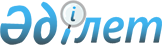 Көшелерге атау беру туралыҚызылорда облысы Жаңақорған ауданы Жаңақорған кенті әкімінің 2018 жылғы 27 қарашадағы № 182 шешімі. Қызылорда облысының Әділет департаментінде 2018 жылғы 13 желтоқсанда № 6562 болып тіркелді
      "Қазақстан Республикасының әкімшілік-аумақтық құрылысы туралы" Қазақстан Республикасының 1993 жылғы 08 желтоқсандағы Заңына, "Қазақстан Республикасындағы жергілікті мемлекеттік басқару және өзін-өзі басқару туралы" Қазақстан Республикасының 2001 жылғы 23 қаңтардағы Заңына, Қызылорда облыстық ономастика комиссиясының 2018 жылғы 12 маусымдағы № 2 және 09 тамыздағы № 3 қорытындысына сәйкес Жаңақорған кентінің әкімі ШЕШІМ ҚАБЫЛДАДЫ:
      1. Жаңақорған кентінің келесі көшелеріне:
      1) "Алтыкрант -4" көшесіне "Ахмет Шынтаевтың";
      2) Жаңақорған кентіндегі атауы жоқ көшеге "Әбіш Шоқыбаевтың";
      3) "Саяжай-3" көшесіне "Қырашбай Жақыповтың";
      4) "Жеңіс көшесінің 1-қиылысы" көшесіне "Оразбек Қашқыновтың";
      5) "Саяжай-6" көшесіне "Тасан Әбеновтің";
      6) "МАИ бекеті-11" көшесіне "Үсен Дүйсеновтің" есімдері берілсін.
      2. Жаңақорған кенті әкімінің 2018 жылғы 21 қыркүйектегі № 102 "Көшелерге атау беру туралы" шешімі жойылды деп танылсын.
      3. Осы шешімнің орындалуын бақылауды өзіме қалдырамын.
      4. Шешім алғашқы ресми жарияланған күнінен кейін күнтізбелік он күн өткен соң қолданысқа енгізіледі.
					© 2012. Қазақстан Республикасы Әділет министрлігінің «Қазақстан Республикасының Заңнама және құқықтық ақпарат институты» ШЖҚ РМК
				
      Жаңақорған кентінің әкімі 

А. Бекишов
